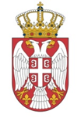 REPUBLIKA SRBIJANARODNA SKUPŠTINAOdbor za evropske integracije20 Broj: 06-2/178-1612. septembar 2016. godineB e o g r a dZAPISNIK PETA SEDNICA ODBORA ZA EVROPSKE INTEGRACIJE NARODNE SKUPŠTINE REPUBLIKE SRBIJEPETAK, 09. SEPTEMBAR 2016. GODINE	Sednica je počela u 13.00 časova.Sednicom je predsedavala predsednica Odbora Marinika Tepić. Sednici su prisustvovali članovi Odbora Vesna Marković, Žarko Mićin, Dušica Stojković, Zvonimir Đokić, Dragan Šormaz, Aleksandar Stevanović, Gordana Čomić, Muamer Bačevac, Hadži Milorad Stošić i zamenici članova Odbora Milimir Vujadinović, Olivera Pešić, Aleksandra Jerkov i Balint Pastor. Sednici nisu prisustvovali članovi Odbora Branko Ružić, Petar Jojić i Mladen Grujić. Sednica Odbora je, u skladu sa članom 44. stav 4. Poslovnika Narodne skupštine, održana zajedno sa sednicom Odbora za ljudska i manjinska prava i ravnopravnost polova, tako da su sednici prisustvovali članovi Odbra za ljudska i manjinska prava i ravnopravnost polova: Meho Omerović, predsednik Odbora, Nikola Jolović, Milanka Jevtović Vukojičić, Ljibuška Lakatoš, Ljiljana Malušić, Olivera Ognjanović, Stefana Miladinović, Tatjana Macura, Marija Janjušević i Olena Papuga, članovi Odbora.Sednici su prisustvovali i: Tanja Miščević, Šefica Pregovaračkog tima Srbije za EU, Saša Simović; Aleksandar Vasilijević, pomoćnik načelnika Uprave policije, Vladimir Stojanov, načelnik Odeljenja za organizaciju, prevenciju i rad policije u zajednici, Ministarstvo unutrašnjih poslova; Dragan Knežević, Grupa za rodnu ravnopravnost, Ministarstvo rada, zapošljavanja i socijalne politike; Jasna Plavšić, Kancelarija za ljudska i manjinska prava; Gordana Stevanović, zamenica Zaštitnika građana, Borjana Peruničić, načelnik Odeljenja za rodnu ravnopravnost, Zaštitnik građana; Emila Spasojević, Viši savetnik, Poverenik za zaštitu ravnopravnosti; Marko Nikotić, Služba Poverenika za informacije od javnog značaja i zaštitu podataka o ličnosti; Nora Hajrinen, Luka Budimčević, Gordana Arackić Nikolić, Delegacija EU; Nenad Petković, UNDP; Zorica Mršević, Institut za socijalne nauke; Milan Antonijević, JUKOM; Predrag Azdejković, GLIC-Gej lezbijski info centar; Goran Miletić, Marko Mihailović, Civil Right Defenders; Aleksandar Prica, Asocijacija „Duga“; Jovanka Todorović, Gejten; Adam Puškar, Kvirija centar; Lazar Pavlović, Boris Milićević, Gej strejt alijansa; Anita Mitić, Ivan Đurić, Inicijativa mladih za ljudska prava; Filip Kočevski, Grupa za podršku mladim LGBT osobama „Izađi“, Novi Sad; Vesna Zorić, UG Egal; Nataša Popović, Kristina Kastelac, Da se zna; Tamara Škobo, Boban Stojanović, Parada ponosa i Dragana Todorović, Savez za jednaka prava LGBTI osoba zapadnog Balkana i Turske.Predsednica Odbora za evropske integracije M. Tepić i predsednik Odbora za ljudska i manjinska prava i ravnopravnost polova M. Omerović su pozdravili prisutne i konstatovali da postoji kvorum za rad u oba Odbora. Na predlog predsednice Odbora, jednoglasno je usvojenDnevni redRazmatranje položaja i prava LGBT osoba u Republici Srbiji.Nakon toga, Odbor za ljudska i manjinska prava i ravnopravnost polova, na predlog predsednika Odbora M. Omerovića, takođe je usvojio predloženi dnevni red. TačkaPredsednica Odbora otvorila je prvu tačku dnevnog reda i dala reč Jasni Plavšić, ispred vladine Kancelarije za ljudska i manjinska prava, kako bi prisutne informisala o konkretnim aktivnostima Kancelarije. J. Plavšić je istakla da se u proteklom periodu Republika Srbija posvećeno bavila pitanjima ljudskih prava, negovanju kulture mira, dijaloga, a svemu tome je dala  doprinos i međunarodnom i regionalnom politikom koju vodi. U izveštajima međunarodnih, regionalnih, ali i drugih organizacija je ocenjeno da je poslednjih godina dosta toga urađeno na planu uspostavljanja pravnih i institucionalnih mehanizama za razvoj otvorenog, demokratskog i tolerantnog društva, zasnovanog na poštovanju ljudskih prava. Ipak postoji prostor za dalji napredak, pre svega u oblasti primene onoga što je usvojeno. J. Plavšić smatra da je značajno što je tema poštovanja prava LGBTI osoba sve prisutnija u javnosti. Napravljeni su pomaci, ali pitanje diskriminacije lica na osnovu njihove seksualne orijentacije i rodnog identiteta je i dalje osetljiva tema  u srpskoj javnosti. U Izveštaju visokog komesara UN za ljudska prava Komitetu za ljudska prava, o diskriminaciji i nasilju protiv pojedinki i pojedinaca zasnovanih na seksualnoj orijentaciji i rodnom identitetu,  Srbija je svrstana u grupu zemalja u kojima su od 2011. godine učinjeni pozitivni pomaci, usvajanjem novih ili revizijom postojećih zakona. Kao jedan od najbitnijih pomaka, J. Plavšić ističe trenutak u kome su uvedena dva nova mehanizma za praćenje stanja ljudskih prava - Savet za praćenje primene preporuke mehanizama UN za ljudska prava i Savet za praćenje realizacije akcionog plana za primenu strategija prevencije i zaštite od diskriminacije za period od 2014. do 2018. godine. Objasnila je oba mehanizma, kao i ulogu Kancelarije u celom procesu. Kancelarija je koordinirala i pripremila dva Izveštaja o praćenju akcionog plana  za poslednji kvartal 2014. godine, ali i 2015. godinu, a u pripremi je i treći izveštaj, koji obuhvata mere koje treba sprovesti u prvom i drugom kvartalu 2016. godine. Kancelarija je radila i na različitim projektima, učestvovala na skupovima, sve u cilju  obezbeđivanja podrške LGBTI populaciji. Podsetila je da je borba protiv diskriminacije i stvaranje tolerantnog društva, zadatak državnih institucija, ali i nezavisnih tela, organizacija civilnog društva, ali je svakako značajna i uloga medija.M. Omerović je podsetio da su pre dve godine dva Odbora imala prvu zajedničku sednicu, na istu temu, ali je napomenuo i da je na sednici Odbora za ljudska i manjinska prava i ravnopravnost polova usvojen plan rada i dogovorene su aktivnosti sa Odborom za evropske integracije. Smatra da promene postoje, problemi su postali vidljiviji, pravo na okupljanje je obezbeđeno, a Parada će biti održana i ove godine. Unapređena je saradnja sa državnim institucijama, uključujući i Narodnu skupštinu, što znači da sada postoji i politička podrška, koja je ranije izostajala. M. Omerović je istakao da diskriminacija, stereotipi, predrasude i dalje postoje. Kroz razmatranje izveštaja, koje su dostavili Zaštitnik građana i Poverenik za zaštitu ravnopravnosti, utvrđivali su zaključke i upućivali ih NSRS. A. Vasilijević, pomoćnik načelnika Uprave policije, obratio se u ime Ministarstva unutrašnjih poslova. Vasilijević je pozdravio prisutne i istakao značajnu i kvalitetnu saradnju Ministarstva i različitih institucija, koja postoji poslednjih godina. Istakao je i da je pravi trenutak da se napravi presek po pitanju nivoa ostvarenosti i zaštite ljudkih i manjinskih prava. Ministarstvo preduzima mnogobrojne aktivnosti. Strategija policije u zajednici je doneta 2013. godine, važiće i u 2017. godini, a sačinjen je i akcioni plan, kako bi se stvorilo bezbednije okruženje za život svih građana Srbije. U daljoj raspravi u kojoj su učestvovali M. Janjušević, A. Stevanović, T. Macura, T. Miščević, E. Spasojević, G. Miletić, L. Pavlović, B. Milićević, J. Plavšić, A. Vasilijević, G. Čomić, A. Prica, A. Mitić, K. Kastelac i B. Stojanović,  raspravljalo se o: ljudskim pravima i pravima koja uživaju LGBT osobe u Republici Srbiji, promociji posebnih prava za LGBT osobe, o pitanjima imovinskih prava LGBT osoba, o potrebi promene Ustava radi regulisanja bračnih prava LGBT osoba, potrebi edukacije učenika osnovnih i srednjih škola, o Zakonu o zabrani diskriminacije, o radu Poverenice za zaštitu ravnopravnosti i njenim nadležnostima, o organizaciji nedelje ponosa, tj. Prajda, o nasilju koje se svakodnevno dešava, kako prema predstavnicima LGBT, tako i prema drugim ranjivim grupama, o potrebi da se usvoji zakon o promeni pola, o olakšavanju kontakta LGBT populaciji sa oficirima za vezu MUP-a i o radu na prevenciji HIV-a. Nakon diskusije predsednici dva odbora su predložili usvajanje zaključka, o kome bi glasala oba odbora pojedinačno. Tekst Predloga zaključka je pročitala predsednica Odbora za evropske integracije:  Odbor za evropske integracije i Odbor za ljudska i manjinska prava i ravnopravnost polova konstatuju potrebu daljeg kontinuiranog rada svih nadležnih državnih institucija i organa i zainteresovanih subjekata na unapređenju poštovanja osnovnih prva i sloboda građana i postizanju nulte tolerancije na diskriminaciju. Odbori pozivaju Narodnu skupštinu da usvoji Deklaraciju protiv homofobije kojom će se potvrditi opredeljenost najvišeg zakonodavnog tela za suzbijanje svih oblika nasilja, diskriminacije i predrasuda prema LGBT zajednici u Srbiji.Odbori ukazuju na značaj stalnog obrazovanja i informisanja postojećih kapaciteta za sprovođenje antidiskriminacionih politika i za prepoznavanje diskriminacije na nacionalnom i lokalnom nivou kako bi se postigao željeni, konstruktivni dijalog koji će doprineti smanjenju predrasuda i stereotipa usmerenih prema manjinskim zajednicama i grupama i značajno podići kvalitet života LGBT zajednice. Odbori pozivaju nadležne institucije da usvoje Nacionalnu strategiju protiv nasilja, koja  će prepoznati nasilje nad LGBT osobama, kao i vršnjačko nasilje u školama zbog pretpostavljene seksualne orijentacije, kao i da zajedničkim naporima sačine predlog akta koji će regulisati sve pravne posledice promene pola. Odbori izražavaju uverenje da svi javni događaji koji imaju za cilj promociju i unapređenje poštovanja osnovnih ljudskih prava i sloboda i zaštitu od diskriminacije, šalju poruku o međusobnom razumevanju, zajedništvu i predanom radu svih činilaca u društvu na obezbeđivanju ravnopravnosti i poboljšanju položaja pripadnika manjinskih zajednica i grupa. Odbori izražavaju uverenje da će ovogodišnja Parada ponosa u Beogradu proteći mirno i dostojanstveno, i pružaju punu podršku organizatorima i svim nadležnim institucijama u stalnoj borbi za poštovanje ljudskih prava i osnovnih sloboda i podizanja kvaliteta života LGBT osoba u Srbiji.Članovi dva odbora odvojeno su glasali o zaključku. Članovi Odbora za evropske integracije su usvojili Zaključak većinom glasova. Sednica je završena u 15:25 časova.Na sednici Odbora je vođen tonski zapis.SEKRETAR ODBORA                                                           PREDSEDNICA ODBORAAleksandar Đorđević				       	             Marinika Tepić